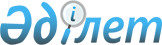 Алматы облысы әкімдігінің 2015 жылғы 29 қазандағы "Барлық қуаттардың және жылу желілерінің (магистральдық, орамішілік) жылыту қазандықтарына күзгі-қысқы жағдайларда жұмысқа әзірлік паспортын беру" мемлекеттік көрсетілетін қызмет регламентін бекіту туралы" № 477 қаулысына өзгерістер енгізу туралы
					
			Күшін жойған
			
			
		
					Алматы облысы әкімдігінің 2018 жылғы 28 желтоқсандағы № 624 қаулысы. Алматы облысы Әділет департаментінде 2019 жылы 4 қаңтарда № 4988 болып тіркелді. Күші жойылды - Алматы облысы әкімдігінің 2020 жылғы 28 шілдедегі № 283 қаулысымен
      Ескерту. Күші жойылды – Алматы облысы әкімдігінің 28.07.2020 № 283 қаулысымен (алғашқы ресми жарияланған күнінен кейін күнтізбелік он күн өткен соң қолданысқа енгізіледі).
      "Мемлекеттік көрсетілетін қызметтер туралы" 2013 жылғы 15 сәуірдегі Қазақстан Республикасы Заңының 16-бабына, "Электр энергетикасы саласындағы мемлекеттік көрсетілетін қызметтер стандарттарын бекіту туралы" 2015 жылғы 14 сәуірдегі № 281 Қазақстан Республикасы Энергетика министрінің бұйрығына (Нормативтік құқықтық актілерді мемлекеттік тіркеу тізілімінде № 11130 тіркелген) сәйкес, Алматы облысының әкімдігі ҚАУЛЫ ЕТЕДІ:
      1. Алматы облысы әкімдігінің 2015 жылғы 29 қазандағы "Барлық қуаттардың және жылу желілерінің (магистральдық, орамішілік) жылыту қазандықтарына күзгі-қысқы жағдайларда жұмысқа әзірлік паспортын беру" мемлекеттік көрсетілетін қызмет регламентін бекіту туралы" № 477 (Нормативтік құқықтық актілерді мемлекеттік тіркеу тізілімінде № 3589-1 тіркелген, 2016 жылдың 9 ақпанында "Әділет" ақпараттық-құқықтық жүйесінде жарияланған) қаулысына келесі өзгерістер енгізілсін:
      тақырыбы мынадай редакцияда жазылсын:
      "Энергия өндіруші және энергия беруші ұйымдарға күзгі-қысқы кезеңдегі жұмысқа әзірлік паспортын беру" мемлекеттік көрсетілетін қызмет регламентін бекіту туралы";
      1-тармақ мынадай редакцияда жазылсын:
      "1. Қоса беріліп отырған "Энергия өндіруші және энергия беруші ұйымдарға күзгі-қысқы кезеңдегі жұмысқа әзірлік паспортын беру" мемлекеттік көрсетілетін қызмет регламенті бекітілсін."
      көрсетілген қаулымен бекітілген "Барлық қуаттардың және жылу желілерінің (магистральдық, орамішілік) жылыту қазандықтарына күзгі-қысқы жағдайларда жұмысқа әзірлік паспортын беру" мемлекеттік көрсетілетін қызмет регламентінде:
      тақырыбы мынадай редакцияда жазылсын:
      "Энергия өндіруші және энергия беруші ұйымдарға күзгі-қысқы кезеңдегі жұмысқа әзірлік паспортын беру" мемлекеттік көрсетілетін қызмет регламенті";
      1-тармақ мынадай редакцияда жазылсын:
      "1. "Энергия өндіруші және энергия беруші ұйымдарға күзгі-қысқы кезеңдегі жұмысқа әзірлік паспортын беру" мемлекеттік көрсетілетін қызмет (бұдан әрі – мемлекеттік көрсетілетін қызмет) заңды тұлғаларға (бұдан әрі – көрсетілетін қызметті алушы) аудандардың және облыстық маңызы бар қалалардың жергілікті атқарушы органдарымен (бұдан әрі – көрсетілетін қызметті беруші) тегін көрсетіледі.
      Мемлекеттік көрсетілетін қызмет "Электр энергетикасы саласындағы мемлекеттік көрсетілетін қызметтер стандарттарын бекіту туралы" 2015 жылғы 14 сәуірдегі № 281 Қазақстан Республикасы Энергетика министрінің бұйрығымен бекітілген "Энергия өндіруші және энергия беруші ұйымдарға күзгі-қысқы кезеңдегі жұмысқа әзірлік паспортын беру" мемлекеттік көрсетілетін қызмет стандартының (бұдан әрі – Стандарт) негізінде көрсетіледі.".
      2-тармақ мынадай редакцияда жазылсын:
      "2. Мемлекеттік қызметті көрсету нысаны: электронды (ішінара автоматтандырылған) және қағаз түрінде.".
      3-тармақ мынадай редакцияда жазылсын:
      "3. Мемлекеттік қызметті көрсету нәтижесі: энергия өндіруші және энергия беруші ұйымдарға күзгі-қысқы кезеңдегі жұмысқа әзірлік паспортын беру, энергия өндіруші және энергия беруші ұйымдарға күзгі-қысқы кезеңдегі жұмысқа әзірлік паспортын ескертулермен беру, не Стандарттың 10-тармағында көзделген негіздер бойынша мемлекеттік қызметті көрсетуден бас тарту туралы дәлелді жауап.".
      көрсетілген мемлекеттік көрсетілетін қызмет регламентіне қосымшада:
      жоғары оң жақ бұрыштағы мәтін мынадай редакцияда жазылсын:
      "Энергия өндіруші және энергия беруші ұйымдарға күзгі-қысқы кезеңдегі жұмысқа әзірлік паспортын беру" мемлекеттік көрсетілетін қызмет регламентіне қосымша";
      тақырыбы мынадай редакцияда жазылсын:
      "Энергия өндіруші және энергия беруші ұйымдарға күзгі-қысқы кезеңдегі жұмысқа әзірлік паспортын беру" мемлекеттік көрсетілетін қызмет көрсетудің бизнес-процестерінің анықтамалығы".
      2. "Алматы облысының энергетика және тұрғын үй-коммуналдық шаруашылық басқармасы" мемлекеттік мекемесі Қазақстан Республикасының заңнамасында белгіленген тәртіппен:
      1) осы қаулының Алматы облысының Әділет департаментінде мемлекеттік тіркелуін;
      2) осы қаулы мемлекеттік тіркелген күннен бастап күнтізбелік он күн ішінде оның қазақ және орыс тілдерінде қағаз және электрондық түрдегі көшірмелерінің Қазақстан Республикасы Нормативтік құқықтық актілерінің эталондық бақылау банкіне ресми жариялау және енгізу үшін "Республикалық құқықтық ақпарат орталығы" шаруашылық жүргізу құқығындағы республикалық мемлекеттік кәсіпорнына жіберілуін;
      3) осы қаулы ресми жарияланғаннан кейін оның Алматы облысы әкімдігінің интернет-ресурсында орналастырылуын;
      4) осы қаулы мемлекеттік тіркеуден өткеннен кейін он жұмыс күні ішінде Алматы облысы әкімі аппаратының мемлекеттік-құқық бөліміне осы тармақтың 1), 2) және 3) тармақшаларында қарастырылған іс-шаралардың орындалуы туралы мәліметтердің ұсынылуын қамтамасыз етсін.
      3. Осы қаулының орындалуын бақылау Алматы облысы әкімінің орынбасары А. Байжановқа жүктелсін.
      4. Осы қаулы әділет органдарында мемлекеттік тіркелген күннен бастап күшіне енеді және алғашқы ресми жарияланған күнінен бастап қолданысқа енгізіледі.
					© 2012. Қазақстан Республикасы Әділет министрлігінің «Қазақстан Республикасының Заңнама және құқықтық ақпарат институты» ШЖҚ РМК
				
      Алматы облысының әкімі

А. Баталов
